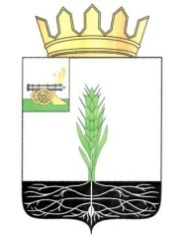 ОТДЕЛ ОБРАЗОВАНИЯ АДМИНИСТРАЦИИ МУНИЦИПАЛЬНОГО ОБРАЗОВАНИЯ «ПОЧИНКОВСКИЙ РАЙОН» СМОЛЕНСКОЙ ОБЛАСТИПРИКАЗ от  30  марта  2021 года                                                                            №  72  б  О проведении муниципальных перепроверок Всероссийских проверочных работ в образовательных организациях Починковского района в 2021 годуВ соответствии с приказом Федеральной службы по надзору в сфере образования и науки от 11.02.2021  № 1719 «О проведении Федеральной службой по надзору в сфере образования и науки мониторинга качества подготовки обучающихся общеобразовательных организаций в форме всероссийских проверочных работ в 2021 году», письмами Рособрнадзора от 10.02.2020№ 13-35 «О направлении Методических рекомендаций по проведению Всероссийских проверочных работ», от 12.02.2021 № 14-15 «О проведении всероссийских проверочных работ в 4-8, 10-11 классах в 2021 году», приказом Департамента Смоленской области по образованию и науке от 17.02.2021№ 111-ОД «Об утверждении порядка проведения всероссийских проверочных работ в общеобразовательных организациях Смоленской области» и в целях обеспечения объективности оценки результатов всероссийских проверочных работ в общеобразовательных организациях Починковского района Смоленской областиприказываю:Провести выборочную перепроверку всероссийских проверочных работ в образовательных организациях района до 27 апреля (первая волна) и до 17 мая (вторая волна) в рамках работы районных методических объединений педагогов: русского языка, математики и физики, истории и обществознания, биологии, географии и начальных классов.Утвердить график проведения  перепроверок результатов всероссийских проверочных работ обучающихся образовательных организаций района по предметно на базе Отдела образования Администрации МО «Починковский район» Смоленской области в 2021 году (приложение).Руководителям образовательных организаций района:- обеспечить явку в Отдел образования члена районного методического объединения согласно графика муниципальных перепроверок всероссийских проверочных работ по соответствующей  предметной области;- за два дня до даты перепроверки предоставить в Отдел образования по запросу для муниципального координатора проведения ВПР сканированные копии проверенных работ, критерии по проверке работ и их реестр с кодами  по соответствующему предмету и классу.  4. Возложить ответственность за качество муниципальной перепроверки на председателей районных методических объединений соответствующей предметной области.5. Контроль за исполнением настоящего приказа оставляю за собой.Начальник  Отдела образования                                                   О.В. ПоляковаС приказом ознакомлены:          Игнатова Н.В.Антоненкова Л.В.Климкова Н. П.Мозалев А. И.Бурсова А.А.Ульянов С.В.Скопинова Н.Н.          Сидоров И.В.Лахина О.И.Анашкина С.В.Петроченкова А.А.Казначеева С.Н.	Лукашова В. И.Мамичева И.С.Скобляков В.А.          Шулякова М.М.Мазурова И.И.Скрубунов В.Я.Исаева Н.П.Листишенкова Т.Н.Массорин В.Г.Приложение              к приказу Отдела образованияот 30.03.2021 г. № 72 бГрафик проведения  перепроверок результатов всероссийских проверочных работ обучающихся 4-8 классов образовательных организаций района в 2021 годуДата проведения перепроверкиДата предоставления документовКлассУчебный предметПроверяющий состав19.04.2021г.16.04.2021 г.4математика, русский язык, окружающий мирчлены районного методического объединения учителей начальных классов,председатель-Новикова Л.А.22.04.2021 г.20.04.2021 г.5-8,7-8математика, физикачлены районного методического объединения учителей математики и физики,председатель- Кузнецова Е.А.26.04.2021 г.23.04.2021 г.5-8русский языкчлены районного методического объединения учителей русского языка,председатель-Егорова О.В.29.04.2021 г.27.04.2021 г.5-8история, обществознаниечлены районного методического объединения учителей истории и обществознания,председатель-Павлова А.С.14.05.2021 г.12.05.2021 г.6-8географиячлены районного методического объединения учителей географии,председатель-Баринова А.А.17.05.2021 г.13.05.2021 г.5-8биологиячлены районного методического объединения учителейбиологии,председатель-Невзорова В.П.